LEMBARHASIL PENILAIAN SEJAWAT SEBIDANG ATAU PEER REVIEWKARYA ILMIAH : JURNAL ILMIAHKategori Publikasi Jurnal Ilmiah (beri tanda √ pada kategori yang tepat):Hasil Penilaian Peer review:Bandung, 24 November 2020Reviewer 2,    		(Ridwan Setiawan., SKp., M.Kes)       						Pangkat: Pembina / IV.ANIP. 196704071991031004Jabatan: Lektor Kepala                                                                          	Unit Kerja: Poltekkes Kemenkes BandungJudul Karya Ilmiah (artikel):Latihan Yoga Dapat Menurunkan Tingkat Kecemasan pada Siklus Mentruasi  Remaja PuteriLatihan Yoga Dapat Menurunkan Tingkat Kecemasan pada Siklus Mentruasi  Remaja PuteriLatihan Yoga Dapat Menurunkan Tingkat Kecemasan pada Siklus Mentruasi  Remaja PuteriNama Penulis:Dewi PurwaningsihDewi PurwaningsihDewi PurwaningsihJumlah Penulis:3 orang3 orang3 orangStatus Pengusul:Penulis Kedua Penulis Kedua Penulis Kedua Identitas Jurnal Ilmiah:Nama Jurnal:Jurnal Ners dan Kebidanan  IndonesiaNomor ISSN:ISSN  2503-1856Volume, Nomor, Bulan, Tahun:Vol.  5,  No.  1,  Tahun 2017Penerbit:Universitas Alma Ata YogyakartaDOI artikel (jika ada):https://dx.doi.org/10.21927 /jnki 2017.5(1).20-26Alamat web jurnal:https://ejournal.almaata.ac.id/index/php/jnkiTerindeks di: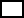 Jurnal Ilmiah Internasional/ Internasional bereputasi√Jurnal Ilmiah Nasional terakreditasiJurnal Ilmiah Nasional/Nasional terindeks di DOAJ, CABI, COPERNICUSKomponen yang dinilaiKomponen yang dinilaiNilai Maksimal Jurnal IlmiahNilai Maksimal Jurnal IlmiahNilai Maksimal Jurnal IlmiahNilai Maksimal Jurnal IlmiahNilai Maksimal Jurnal IlmiahNilai Akhir yang DiperolehNilai Akhir yang DiperolehKomponen yang dinilaiKomponen yang dinilaiInternasional bereputasiInternasionalNasional terakreditasiNasional tidak terakreditasi Nasional terindeks DOAJ dllNilai Akhir yang DiperolehNilai Akhir yang DiperolehKelengkapan unsur isi artikel (10%)Kelengkapan unsur isi artikel (10%)222Ruang lingkup dan kedalaman pembahasan (30%)Ruang lingkup dan kedalaman pembahasan (30%)666Kecukupan dan kemutakhiran data/informasi dan metodologi (30%)Kecukupan dan kemutakhiran data/informasi dan metodologi (30%)666Kelengkapan unsur dan kualitas terbitan/jurnal (30%) Kelengkapan unsur dan kualitas terbitan/jurnal (30%) 666Total = (100%)Total = (100%)202020Nilai PengusulNilai Pengusul12(60%)1212Komentar Peer ReviewKomentar Peer ReviewKomentar Peer ReviewKomentar Peer ReviewKomentar Peer ReviewKomentar Peer ReviewKomentar Peer ReviewKomentar Peer Reviewa.Kelengkapan dan kesesuaian unsur:  Isi penulisan lengkap dan sesuai dengan ketentuan yang berlaku Kelengkapan dan kesesuaian unsur:  Isi penulisan lengkap dan sesuai dengan ketentuan yang berlaku Kelengkapan dan kesesuaian unsur:  Isi penulisan lengkap dan sesuai dengan ketentuan yang berlaku Kelengkapan dan kesesuaian unsur:  Isi penulisan lengkap dan sesuai dengan ketentuan yang berlaku Kelengkapan dan kesesuaian unsur:  Isi penulisan lengkap dan sesuai dengan ketentuan yang berlaku Kelengkapan dan kesesuaian unsur:  Isi penulisan lengkap dan sesuai dengan ketentuan yang berlaku Kelengkapan dan kesesuaian unsur:  Isi penulisan lengkap dan sesuai dengan ketentuan yang berlaku b.Ruang lingkup dan Kedalaman pembahasan:Ruang lingkup sesuai bidang ilmu penulis tentang siklus menstruasi remaja putri dengan alternatif tindakan latihan yoga untuk menurunkan tingkat kecemasan  sangat mudah dipahami , pembahasan cukup dengan artikel rujukan yang ada  Ruang lingkup dan Kedalaman pembahasan:Ruang lingkup sesuai bidang ilmu penulis tentang siklus menstruasi remaja putri dengan alternatif tindakan latihan yoga untuk menurunkan tingkat kecemasan  sangat mudah dipahami , pembahasan cukup dengan artikel rujukan yang ada  Ruang lingkup dan Kedalaman pembahasan:Ruang lingkup sesuai bidang ilmu penulis tentang siklus menstruasi remaja putri dengan alternatif tindakan latihan yoga untuk menurunkan tingkat kecemasan  sangat mudah dipahami , pembahasan cukup dengan artikel rujukan yang ada  Ruang lingkup dan Kedalaman pembahasan:Ruang lingkup sesuai bidang ilmu penulis tentang siklus menstruasi remaja putri dengan alternatif tindakan latihan yoga untuk menurunkan tingkat kecemasan  sangat mudah dipahami , pembahasan cukup dengan artikel rujukan yang ada  Ruang lingkup dan Kedalaman pembahasan:Ruang lingkup sesuai bidang ilmu penulis tentang siklus menstruasi remaja putri dengan alternatif tindakan latihan yoga untuk menurunkan tingkat kecemasan  sangat mudah dipahami , pembahasan cukup dengan artikel rujukan yang ada  Ruang lingkup dan Kedalaman pembahasan:Ruang lingkup sesuai bidang ilmu penulis tentang siklus menstruasi remaja putri dengan alternatif tindakan latihan yoga untuk menurunkan tingkat kecemasan  sangat mudah dipahami , pembahasan cukup dengan artikel rujukan yang ada  Ruang lingkup dan Kedalaman pembahasan:Ruang lingkup sesuai bidang ilmu penulis tentang siklus menstruasi remaja putri dengan alternatif tindakan latihan yoga untuk menurunkan tingkat kecemasan  sangat mudah dipahami , pembahasan cukup dengan artikel rujukan yang ada  c.Kecukupan dan kemutakhiran data serta metodologi:Data mencukupi , yang didapat dengan survai langsung pada remaja putri , sumber pustaka terdapat 11 buah , dengan variasi tahun terbit dari tahun 2001 sd 2012Kecukupan dan kemutakhiran data serta metodologi:Data mencukupi , yang didapat dengan survai langsung pada remaja putri , sumber pustaka terdapat 11 buah , dengan variasi tahun terbit dari tahun 2001 sd 2012Kecukupan dan kemutakhiran data serta metodologi:Data mencukupi , yang didapat dengan survai langsung pada remaja putri , sumber pustaka terdapat 11 buah , dengan variasi tahun terbit dari tahun 2001 sd 2012Kecukupan dan kemutakhiran data serta metodologi:Data mencukupi , yang didapat dengan survai langsung pada remaja putri , sumber pustaka terdapat 11 buah , dengan variasi tahun terbit dari tahun 2001 sd 2012Kecukupan dan kemutakhiran data serta metodologi:Data mencukupi , yang didapat dengan survai langsung pada remaja putri , sumber pustaka terdapat 11 buah , dengan variasi tahun terbit dari tahun 2001 sd 2012Kecukupan dan kemutakhiran data serta metodologi:Data mencukupi , yang didapat dengan survai langsung pada remaja putri , sumber pustaka terdapat 11 buah , dengan variasi tahun terbit dari tahun 2001 sd 2012Kecukupan dan kemutakhiran data serta metodologi:Data mencukupi , yang didapat dengan survai langsung pada remaja putri , sumber pustaka terdapat 11 buah , dengan variasi tahun terbit dari tahun 2001 sd 2012d.Kelengkapan unsur dan kualitas penerbit:Penerbit dari Universitas Al  Maata Yogjkarta , jurnal terbit 3 kali dalam setahun Kelengkapan unsur dan kualitas penerbit:Penerbit dari Universitas Al  Maata Yogjkarta , jurnal terbit 3 kali dalam setahun Kelengkapan unsur dan kualitas penerbit:Penerbit dari Universitas Al  Maata Yogjkarta , jurnal terbit 3 kali dalam setahun Kelengkapan unsur dan kualitas penerbit:Penerbit dari Universitas Al  Maata Yogjkarta , jurnal terbit 3 kali dalam setahun Kelengkapan unsur dan kualitas penerbit:Penerbit dari Universitas Al  Maata Yogjkarta , jurnal terbit 3 kali dalam setahun Kelengkapan unsur dan kualitas penerbit:Penerbit dari Universitas Al  Maata Yogjkarta , jurnal terbit 3 kali dalam setahun Kelengkapan unsur dan kualitas penerbit:Penerbit dari Universitas Al  Maata Yogjkarta , jurnal terbit 3 kali dalam setahun e.Indikasi Plagiasi:25  % SIMILARITY INDEXIndikasi Plagiasi:25  % SIMILARITY INDEXIndikasi Plagiasi:25  % SIMILARITY INDEXIndikasi Plagiasi:25  % SIMILARITY INDEXIndikasi Plagiasi:25  % SIMILARITY INDEXIndikasi Plagiasi:25  % SIMILARITY INDEXIndikasi Plagiasi:25  % SIMILARITY INDEXf.Kesesuaian bidang ilmu:Isi sesuai dengan bidang penulis sebagai ahli maternal serta tahap perkembangan tingkat usia terutama remaja putri  Kesesuaian bidang ilmu:Isi sesuai dengan bidang penulis sebagai ahli maternal serta tahap perkembangan tingkat usia terutama remaja putri  Kesesuaian bidang ilmu:Isi sesuai dengan bidang penulis sebagai ahli maternal serta tahap perkembangan tingkat usia terutama remaja putri  Kesesuaian bidang ilmu:Isi sesuai dengan bidang penulis sebagai ahli maternal serta tahap perkembangan tingkat usia terutama remaja putri  Kesesuaian bidang ilmu:Isi sesuai dengan bidang penulis sebagai ahli maternal serta tahap perkembangan tingkat usia terutama remaja putri  Kesesuaian bidang ilmu:Isi sesuai dengan bidang penulis sebagai ahli maternal serta tahap perkembangan tingkat usia terutama remaja putri  Kesesuaian bidang ilmu:Isi sesuai dengan bidang penulis sebagai ahli maternal serta tahap perkembangan tingkat usia terutama remaja putri  